                                    BOSAL’S HEAT MOLDABLE INSTRUCTIONSLet’s get started by first unfolding Bosal Heat Moldable Double-Sided Fusible PLUS #491 You can use any of the following methods to unfold and flatten Bosal Heat Moldable Double-Sided Fusible PLUS #491 Hair Dryer, Heat Gun, Regular Flat Iron, Clothes or Carpet Streamer.  Whichever methods you decide to use set the temperature on Low to Medium Heat you DO NOT want to active the Fusible at this stage so keep your tool 2 to 3 inch away from the Moldable at all times.   In only a few seconds you will see the heat softening the folds making it flat for you to use…. now you’re ready to start your projects.Fusing Instruction1)     A Teflon ironing sheet or Parchment paper is recommended to cover your work surface 2)      Start by placing your backing Fabric on your work surface wrong side up then place the Bosal’s Heat Moldable Plus #491 on your fabric now place your top fabric or fabrics in place. (Remember both sides of the Moldable are fusible so it will not make a different which side you place down) 3)      To fuse your fabrics to the Moldable Plus use any type of Flat Iron, cover your project with a damp pressing cloth now iron on the Wool setting, applying moderate pressure for 10–15 seconds.  Repeat this method over the entire surface overlapping the areas you have done until all of your fabrics are fused.4)      Turn your projects over and iron in the same manner as step 3 to ensure all of your fabrics are fused.5)      Let your project cool and check the bond before going on, if needed repeat steps 3 & 46)      After your project is completed you can reheat and shape Bosal Heat Moldable Plus #491 into any shape by just ironing it again.  But now you will only need a few seconds of heat for it to soften and become flexible enough for you to mold.  For most projects 15–20 seconds on your iron’s low setting will soften the Moldable Plus.  After you have the shape you want use a Hair Dryer on COLD to cool it off, this will allow the Moldable to set up faster, or just let it cool down on its own. If you are in need of a SEW IN Moldable product please ask for Bosal #490 Heat Moldable Stabilizer, sew in.  All of us at Bosal, Thank you for your purchases of our products 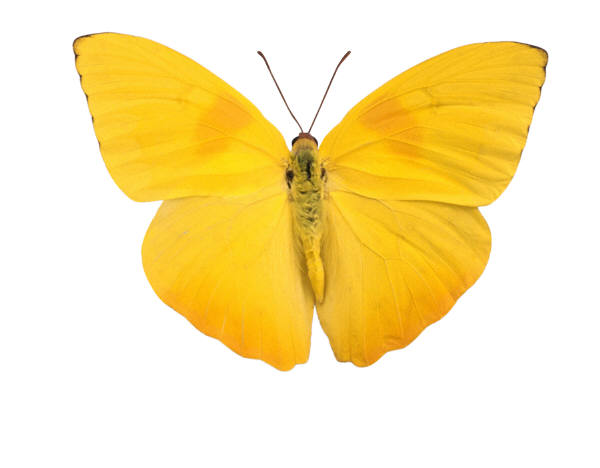 